Группа 2ИСиП-23Дисциплина: ИнформатикаДата: 02.03.24Тема: Выбор простейших объектов (бытовых, технических и строительных) для создания моделиЦель: Целью лабораторных работ является знакомство с системой трехмерного моделирования и проектирования и приобретение практических навыков в создании проектно-конструкторской документации.Оборудование и программное обеспечение: ПК, ОС Windows, КОМПАС 3DLTОсновная литератураСемакин И.Г. Информатика 10 класс  М.: БИНОМ. Лаборатория знаний, 2016. – 264с.Семакин И.Г. Информатика 11 класс  М.: БИНОМ. Лаборатория знаний, 2016. – 224с.Лищенер В.Р., Крылов С.С., Якушкин А.П. Информатика Издательство «Интелект-центр» Москва, 2020 – 305 с.Михеева Е .В . М695 Информатика : учебник для сред, проф, образования /. Е. В. Михеева О. И. Титова. — М Издательский центр «Ака ­ демия», 2016. — 352 с.Е.В. Михеева, О.И. Титова. ИНФОРМАТИКА Практикум.– 2 е изд., стер. – М.: Издательский центр «Академия», 2018. – 288 с.Тип занятия: практическое Основные вопросы:Что такое КОМПАС 3DLT?Основные правила работы в КОМПАС 3DLT?Создание трехмерных моделей  в КОМПАС 3DLT?Редактирование моделей Построение гибкой моделиРедактирование гибкой моделиВыполненная работа должна содержать:Выполнять задания необходимо в рамке, с указанием всех данных.Выполнить задания для самостоятельных работ по вариантам.Выполнять последовательно порядок выполнения работы.К каждому заданию прикреплять скриншот.Написать вывод о проделанной работеЛАБОРАТОРНАЯ РАБОТА №27Тема: Выбор простейших объектов (бытовых, технических и строительных) для создания моделиЦель: Целью лабораторных работ является знакомство с системой трехмерного моделирования и проектирования и приобретение практических навыков в создании проектно-конструкторской документации.Оборудование и программное обеспечение: ПК, ОС Windows, КОМПАС 3DLT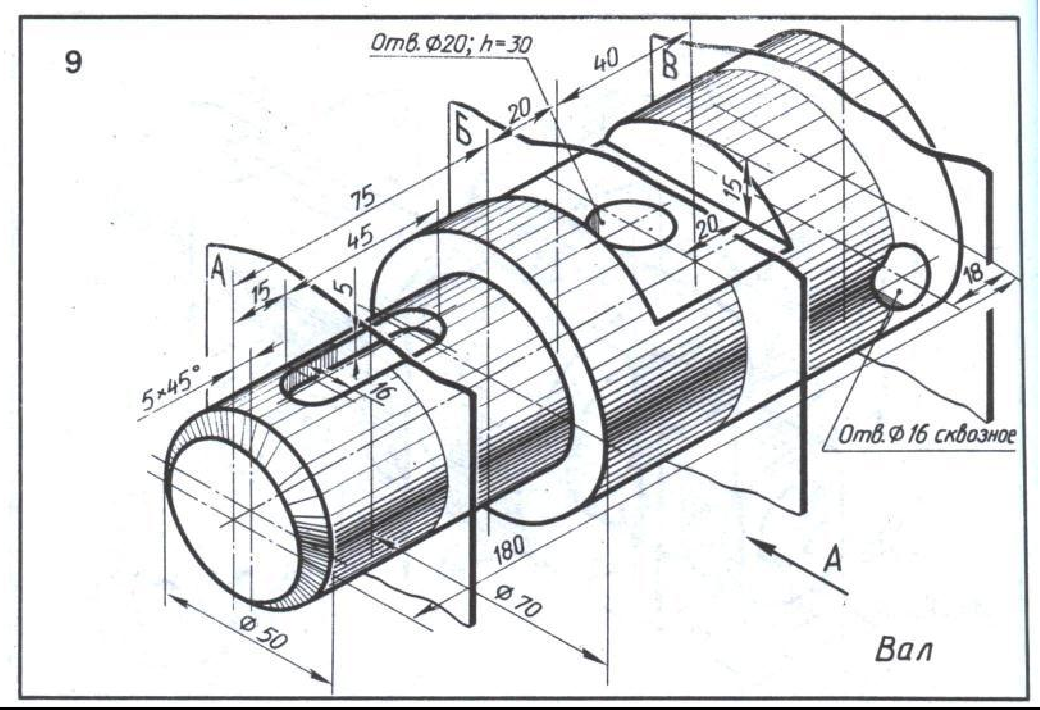 ХОДРАБОТЫ.Анализформычертежа.ОпределениеразмеровповерхностейСоздание3D– модели.ВыполнениеассоциативногочертежаВыполнениесеченийПростановкаразмеровВставкаизображениявалаЗаполнениеосновнойнадписиОформление отчета:1. Выполнять задания необходимо в рамке, с указанием всех данных.2. Выполнять последовательно порядок выполнения работы.3. К каждому заданию прикреплять скриншот.4. Написать вывод о проделанной работеЦельработы–выполнениевынесенныхсеченийприпомощиинструментальныхкоманд.Первыйэтапработы–создание3D–модели детали.Файл-создать –деталь.Выбратьориентацию–ИзометрияXYZ.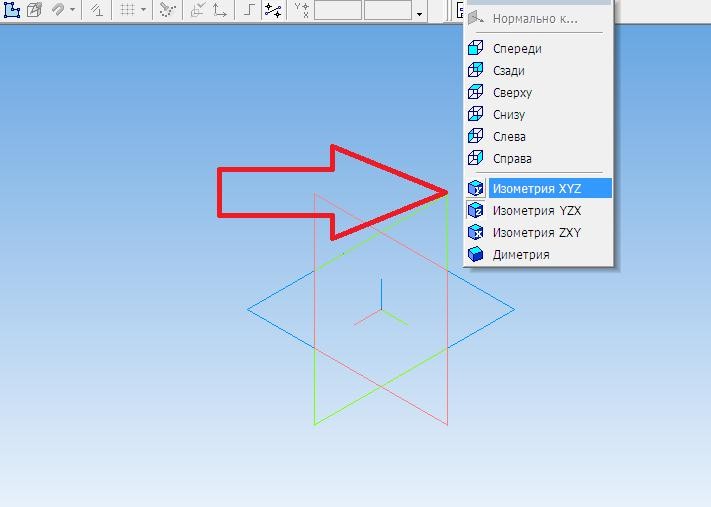 ВпанелиДеревомодели-выбратьначалокоординат-активироватьплоскостьXY.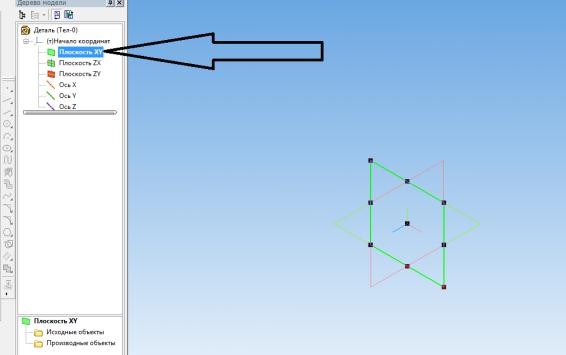 Включить режим ЭСКИЗ. Для построения вала воспользуемся операцией вращения. Чтобы ее использовать, необходимо провести ось вращения и выполнить контур вала. Включить режимОРТОГОНАЛЬНОЕ ЧЕРЧЕНИЕ. В компактной панели выбрать – ГЕОМЕТРИЯ. На панели Геометрия – сделать активной команду ОТРЕЗОК. В панели свойств – задать стиль линии - ОСЕВАЯ, провестилинию горизонтально через центр координат.Выбратьстильлинии -ОСНОВНАЯипоследовательноотложитьотрезки в соответствии с заданием: 25 - вертикально, 75- горизонтально, 10 – вертикально, 105 – горизонтально, 35-вертикально. Закрыть режим ЭСКИЗ, щелкнув по ярлыку левой кнопкой мыши.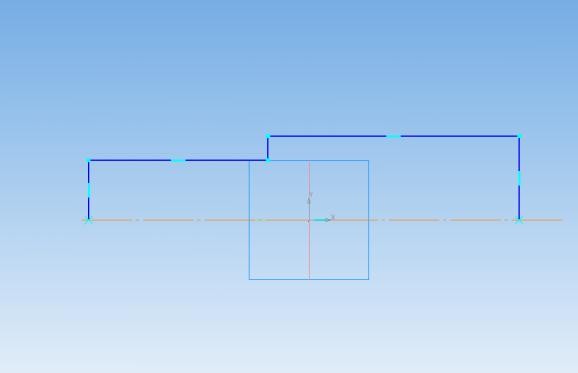 В компактной панели выбрать- РЕДАКТИРОВАНИЕ ДЕТАЛИ. На инструментальнойпанелинайтиокноОПЕРАЦИЯВЫДАВЛИВАНИЯ,нажатьлевойкнопкойнаярлык,икогдапанельраскроетсявыбратьОПЕРАЦИЯ ВРАЩЕНИЯ.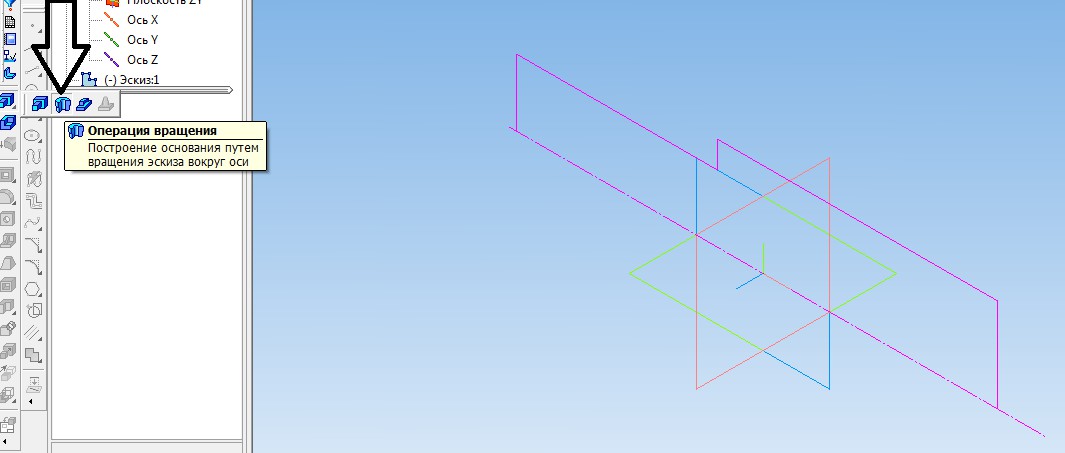 Появитсяфантомноеизображениявала.ДлясохранениярезультатанажатьСОЗДАТЬ ОБЪЕКТ.Следующий этап создания вала – выполнениегоризонтального выреза. Для этого на панелиДеревомоделивыберем -началокоординат-иактивируемплоскость XY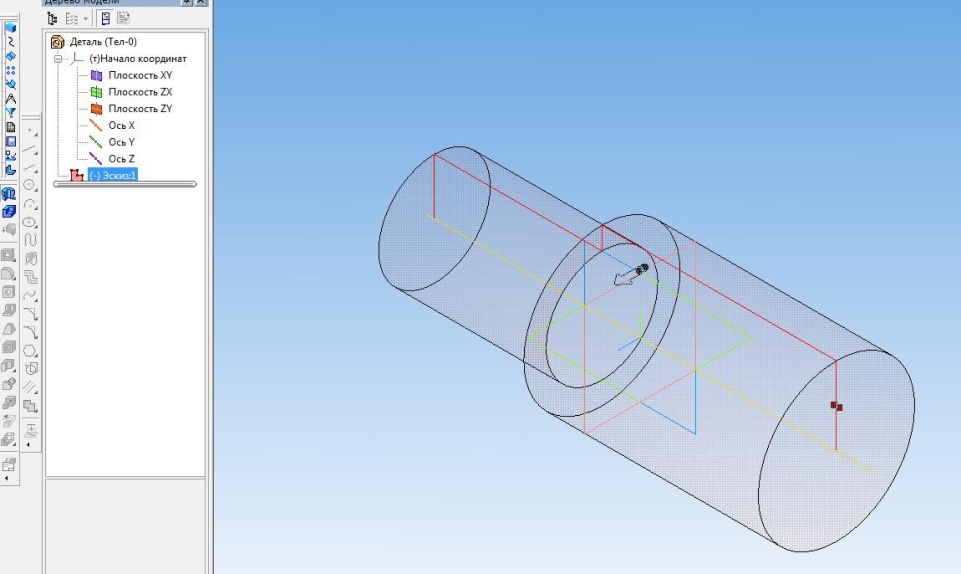 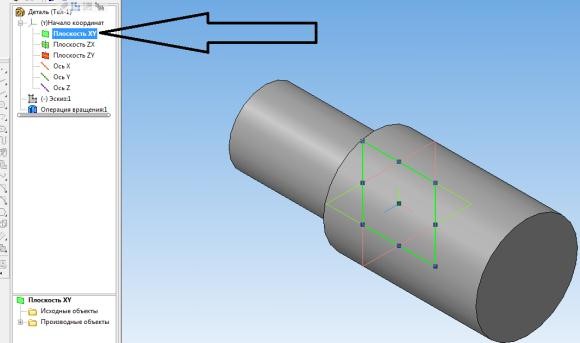 Войти в режим ЭСКИЗ.При помощи вспомогательных прямых зададим параметра выреза. Используя команду, НЕПРЕРЫВНЫЙ ВВОД ОБЪЕКТА построим контур прямоугольника. Выйтииз режима ЭСКИЗ.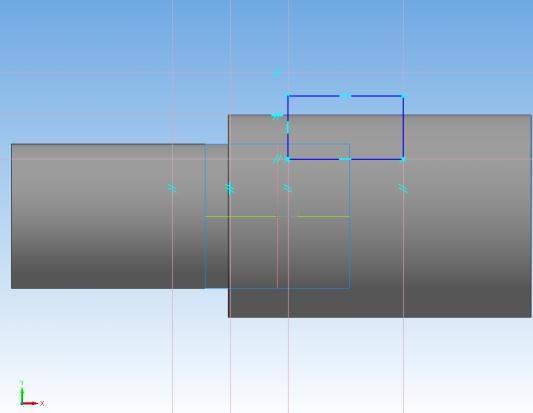 Выбрать на компактной панели РЕДАКТИРОВАНИЕ ДЕТАЛИ - ВЫРЕЗАТЬ ВЫДАВЛИВАНИЕМ. На панели свойств- задать следующие параметры: средняя плоскость, на расстоянии, и увеличить расстояние вырезавизуально .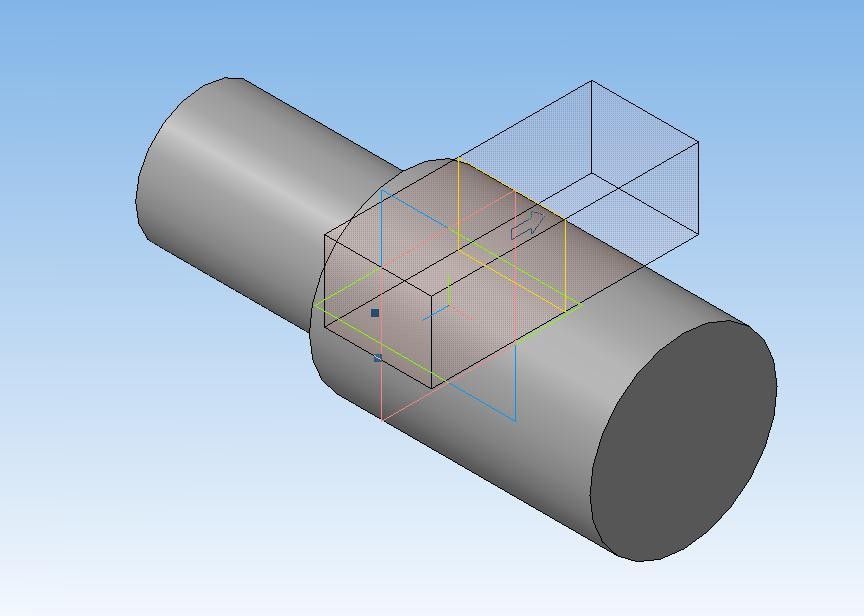 Наследующемэтапепостроимсквозноеотверстие.ДляэтогонапанелиДеревомодели выберем -начало координат -и активируемплоскость XY. Выбрать режим ЭСКИЗ. При помощи вспомогательных прямых зададим положение отверстия. Командой ОКРУЖНОСТЬвыполним окружность диаметром 16 мм. В РЕДАКТИРОВАНИИ ДЕТАЛИ выбрать ВЫРЕЗАТЬ ВЫДАВЛИВАНИЕМ. Также, как в предыдущем случае, выбрать среднюю плоскость, на расстоянии .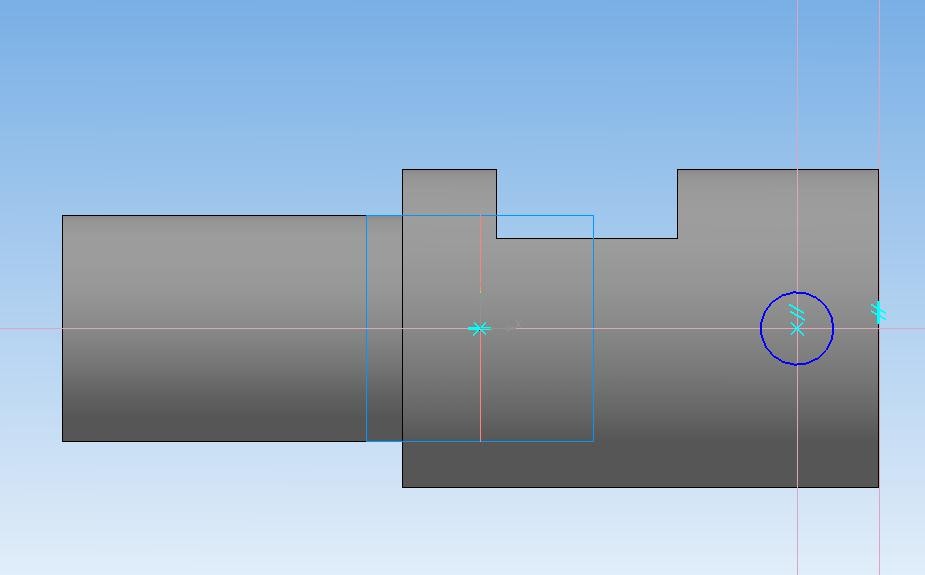 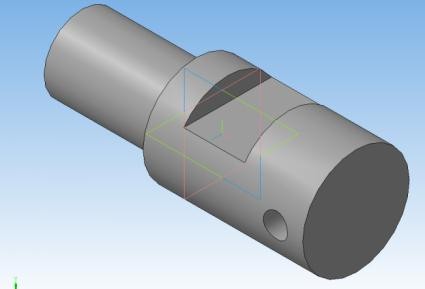 Вырежем на горизонтальной площадке вала отверстие диаметром 20мм, глубиной 30 мм. Для этого сделаем активной горизонтальную плоскость вала, щелкнув по ней левой кнопкой мыши. Войдем в режим ЭСКИЗ. Определим положение отверстия при помощи вспомогательных прямых, выполним контур отверстия.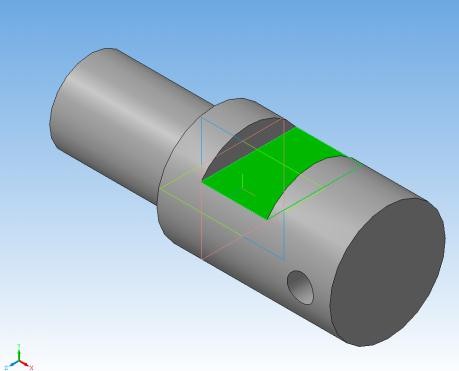 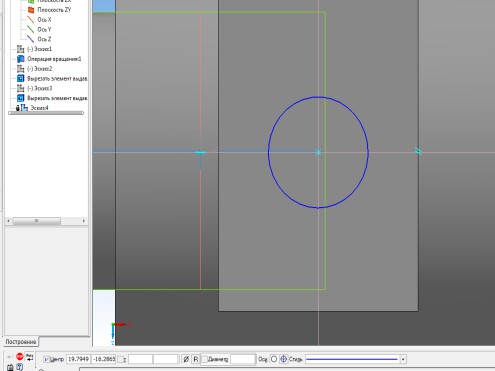 Выйти из режима ЭСКИЗ. В РЕДАКТИРОВАНИЕ ДЕТАЛИвыбрать команду ВЫРЕЗАТЬ ВЫДАВЛИВАНИЕМ. На панели свойствзадать направление выреза, расстояние. Завершить операцию, щелкнув по значку СОЗДАТЬ ОБЪЕКТ.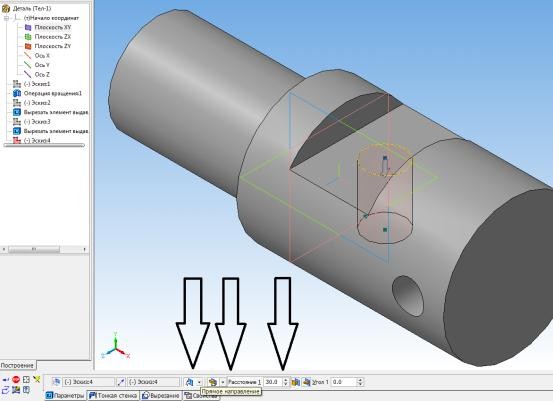 Длявыполненияшпоночногопазанеобходимопостроениевспомогательной плоскости.	В	дереве	чертежа	выбрать	горизонтальную	плоскость	ZX.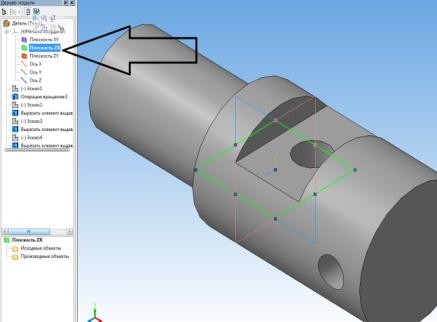 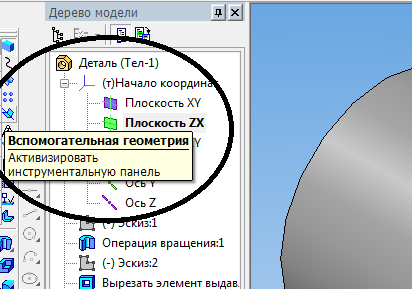 На компактной панели выбрать команду ВСПОМОГАТЕЛЬНАЯ ГЕОМЕТРИЯ, в раскрывшейся инструментальной панели – СМЕЩЕННАЯ ПЛОСКОСТЬ. На панели свойствзадатьрасстояниеравноерадиусувала,накоторомнаходитсяшпоночныйпаз- 25 мм. Завершить операцию, щелкнув по значку СОЗДАТЬ ОБЪЕКТ.Вдеревемоделисделатьактивнойсмещеннуюплоскость,войтиврежимЭСКИЗ.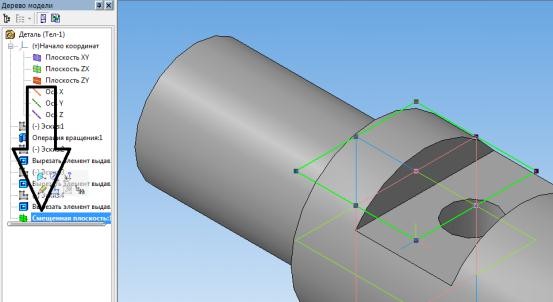 При помощи вспомогательных линий задать размеры паза. Используя команду НЕПРЕРЫВНЫЙВВОДОБЪЕКТА,обвестипрямоугольныйконтурпаза.Командой СКРУГЛЕНИЕ, задав радиус 8 мм, завершить построение эскиза.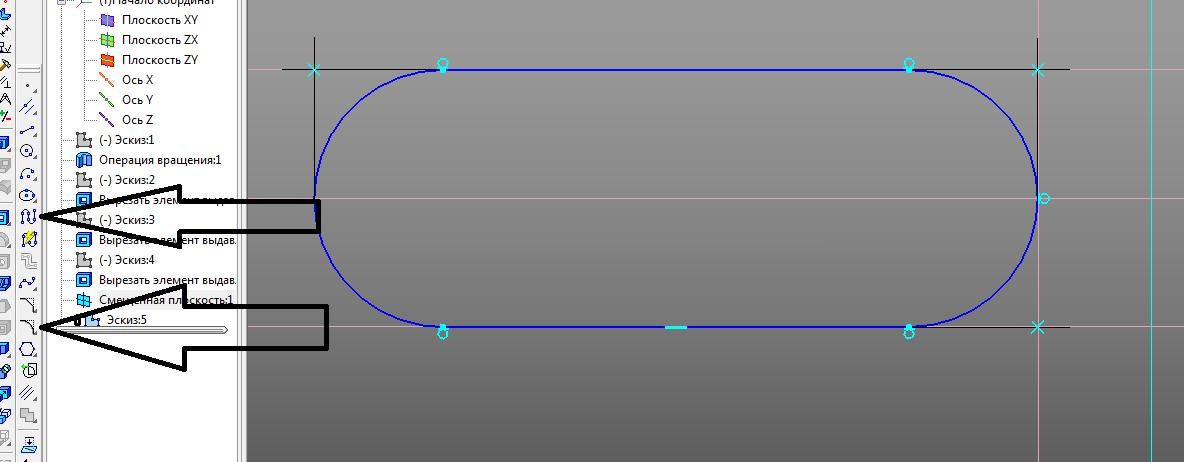 ВыйтиизрежимаЭСКИЗ.ВыбратькомандуВЫРЕЗАТЬВЫДАВЛИВАНИЕМ,задать расстояние 5 мм, вырезать паз.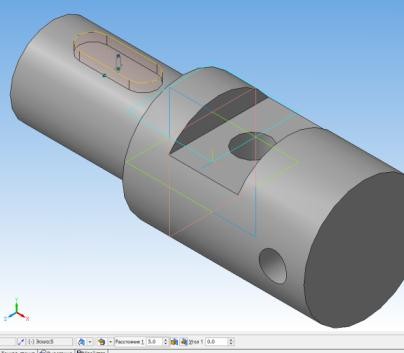  Для того, чтобы срезать фаску, сделаем активной левую кромку цилиндра. Выберем командуФАСКА,Напанелисвойствзададимразмерфаски –5мм,стандартныйугол-45 градусов.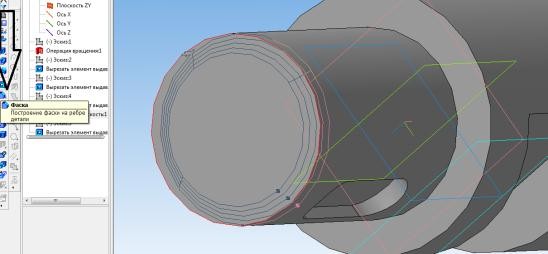 Сохранить	чертеж.	СОХРАНИТЬ	КАК	–	сохраняем	чертеж	в	Компасе.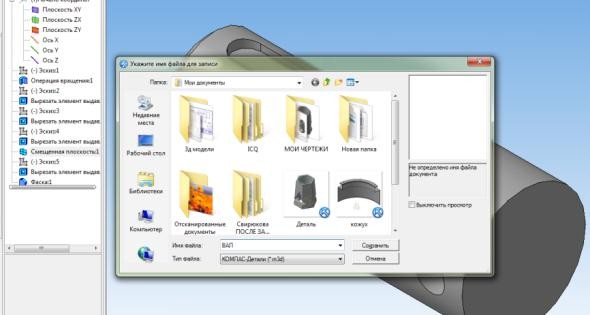 ТакжесохранимчертежвпрограммеBMPилиPNG.Такоесохранениенеобходимодля дальнейшего выполнения чертежа.IIэтапработы–созданиеассоциативного чертежа.Создать	новый	чертеж.	Формат	А3,	горизонтальный.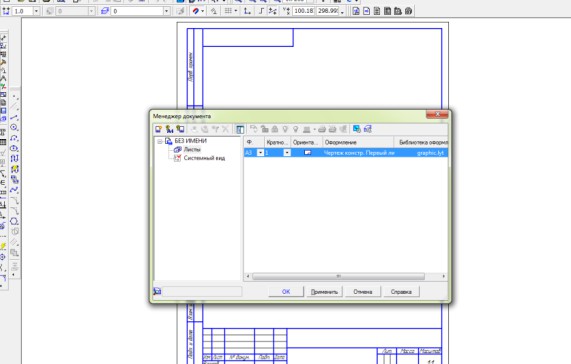 Вкомпактнойпанеливыбрать-ВИДЫ- СТАНДАРТНЫЕ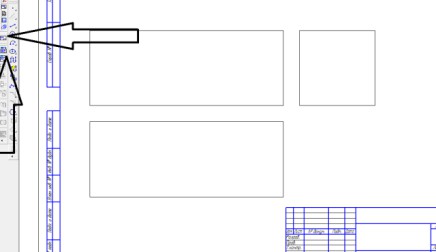 Впанели свойств–окноСХЕМА,оставляем,показанныйнавсхеме,главныйвид.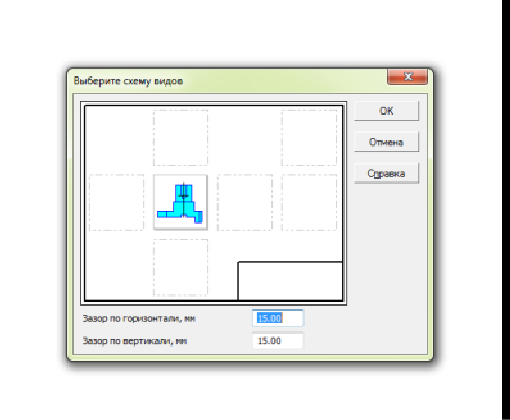 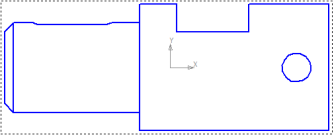 Для построения сечений не надо разрушать вид. Вид должен быть активным.Необходимо выбрать на компактной панели ОБОЗНАЧЕНИЯ. – ЛИНИЯ РАЗРЕЗА. Щелкнуть по предполагаемым местам рассечения детали, на панели свойств отключить проекционную связь, выбрать сечение. Получившуюся фигуру установить в нужном месте.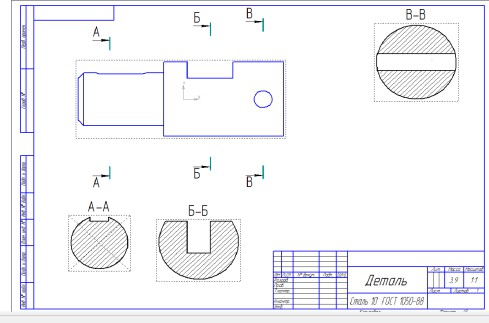 Для изображения шпоночного паза, построить местный разрез, используя команду отрезок, сплайн по точкам,штриховка.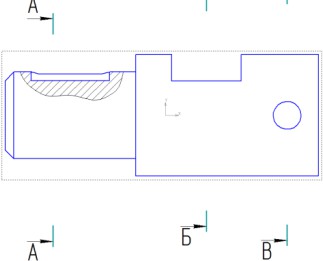 Проведем осевые линии и недостающие линии контурана сечениях и виде. Перед каждым построением делам вид активным, нажимая на панели на ярлык – сделать вид текущим.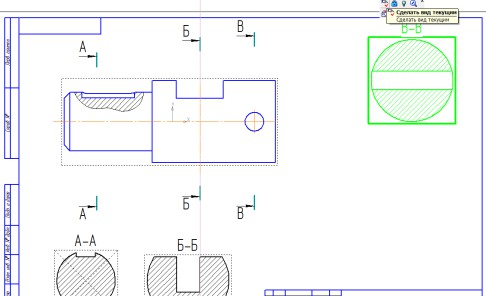 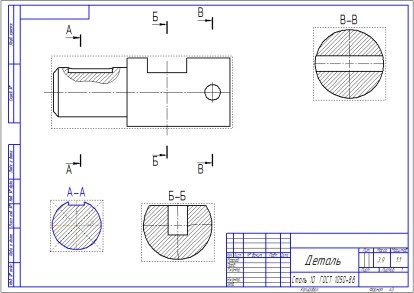 Поставим размеры. Для этого используем команды – РАЗМЕРЫ- ЛИНЕЙНЫЕ РАЗМЕРЫ, АВТОРАЗМЕР. При необходимости корректируем размерные числа, отключая допуск размера, и вставляя знак диаметра перед размерным числом.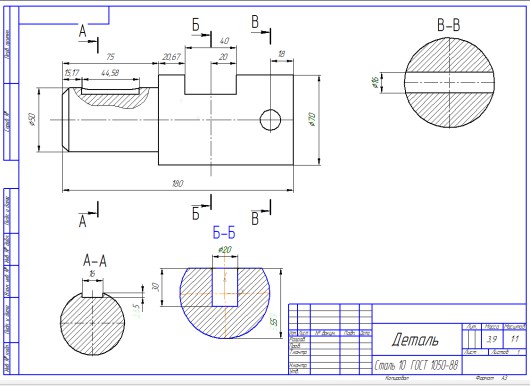 Вставим в чертеж изображение вала. Для этогов меню надо выбрать командуВСТАВКА - РИСУНОК. Выбрать ранее сохраненный рисунок – изображение вала в программе BMP или PNG. Поместить изображение на свободном поле чертежа.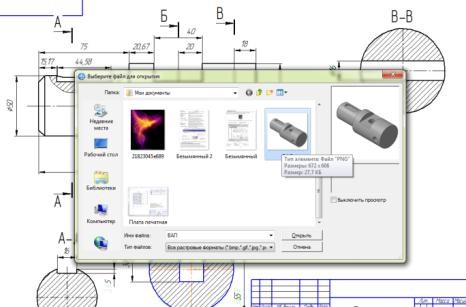 Заполнитьосновнуюнадписьчертежа.Сохранитьчертеж.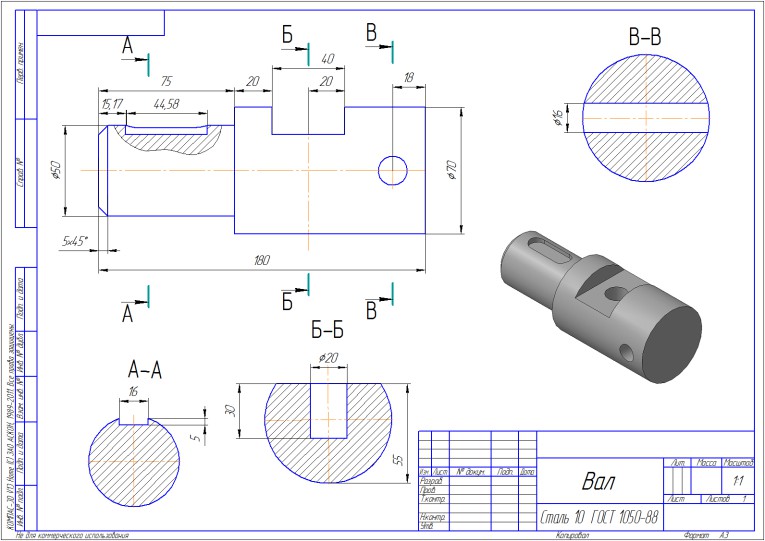 Заданиядлясамостоятельной работы.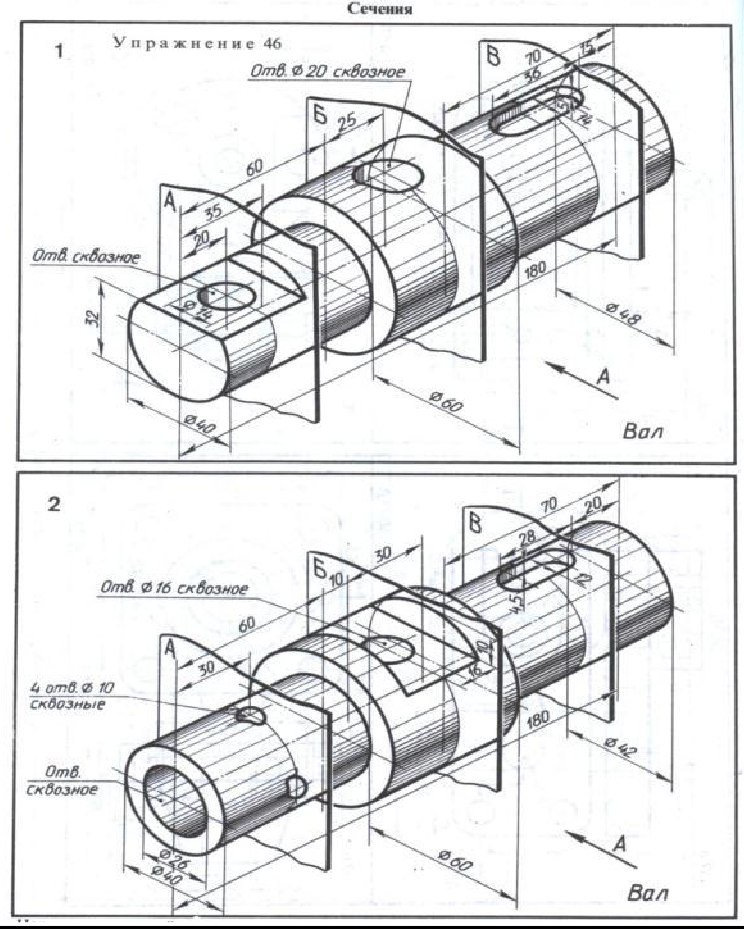 